ΣΥΛΛΟΓΟΣ ΕΚΠΑΙΔΕΥΤΙΚΩΝ Π. Ε.                    Μαρούσι  3 – 2 – 2020                                                                                                                    ΑΜΑΡΟΥΣΙΟΥ                                                   Αρ. Πρ.: 62 Ταχ. Δ/νση: Μαραθωνοδρόμου 54                                             Τ. Κ. 15124 Μαρούσι                                                            Τηλ.: 2108020788 Fax:2108020788                                                       Πληροφ.: Φ. Καββαδία 6932628101                                                                                    Email:syll2grafeio@gmail.com                                           Δικτυακός τόπος: http//: www.syllogosekpaideutikonpeamarousiou.grΠρος: ΤΑ ΜΕΛΗ ΤΟΥ ΣΥΛΛΟΓΟΥ ΜΑΣ Κοινοποίηση:  Δ.Ο.Ε., Συλλόγους Εκπ/κών Π. Ε. της χώραςΟΧΙ ΣΤΗΝ ΕΓΚΑΤΑΣΤΑΣΗ ΚΑΖΙΝΟ ΣΤΟ ΜΑΡΟΥΣΙ ΟΛΟΙ/ΟΛΕΣ έξω από το ΣτΕ την ΠΑΡΑΣΚΕΥΗ 7 – 2 – 2020 στις 10:00 «Η εταιρεία Regency, που ελέγχει το καζίνο της Πάρνηθας μετά τη ψήφιση του νόμου για την μετεγκατάστασή του (2018), ήθελε και θέλει να προχωρήσει σύντομα στην ολοκλήρωση του έργου, που θα αυξήσει τα υπερκέρδη της. Για να το πετύχει αυτό επιδιώκεται η μετεγκατάστασή του να γίνει μέσα στον αστικό ιστό. Επιδίωξη τους μάλιστα είναι η μετεγκατάσταση να γίνει στην περιοχή που βρίσκεται στα σύνορα των Δήμων Αμαρουσίου – Χαλανδρίου (κτήμα Δηλαβέρη) και μάλιστα πολύ κοντά σε σχολικές μονάδες.Πρέπει να ξεκαθαρίσουμε το αυτονόητο: Η βιομηχανία του τζόγου  δε συμβάλλει ούτε στην ανάπτυξη, ούτε και στην παραγωγή νέου πλούτου, αντίθετα οδηγεί στη μεταφορά εισοδημάτων προσπαθώντας να δημιουργήσει ψεύτικες ελπίδες, αλλά με κερδισμένο πάντα  τον «γκρουπιέρη», δηλαδή την Regency Entertainment που διαχειρίζεται το καζίνο της Πάρνηθας και δύο ακόμα καζίνο στη Θεσσαλονίκη. Όλοι γνωρίζουν ότι ο τζόγος οδηγεί σε εθισμό και εξάρτηση με καταστροφικές συνέπειες στη ζωή του τζογαδόρου και των οικείων του. Θεωρείται μάλιστα ότι η θεραπευτική αντιμετώπιση από τον τζόγο είναι από τις πιο δύσκολες περιπτώσεις απεξάρτησης.Από ότι φαίνεται όμως οι κυβερνήσεις ενδιαφέρονται  πολύ περισσότερο για την αύξηση των κερδών των μονοπωλίων και των επιχειρηματικών ομίλων παρά για τις αρνητικές συνέπειες που θα δημιουργήσει στην περιοχή των Δήμων Αμαρουσίου και Χαλανδρίου, στους κατοίκους, αλλά και στους μαθητές των σχολείων μας. Πρέπει να αναφέρουμε ότι στην εγκατάσταση του καζίνο στην περιοχή (σύνορα Δήμων Αμαρουσίου και Χαλανδρίου) έχουν αντιταχθεί ήδη τα Δημοτικά Συμβούλια Αμαρουσίου – Χαλανδρίου – Κηφισιάς, το Περιφερειακό Συμβούλιο Αττικής, η Ένωση Συλλόγων Γονέων Αμαρουσίου & Χαλανδρίου και πολλοί άλλοι. Στη βάση αυτή το Δ. Σ. του Συλλόγου Εκπ/κών Π. Ε. Αμαρουσίου εξέφρασε και συνεχίζει να εκφράζει την κατηγορηματική του αντίθεση στην απαράδεκτη απόφαση για μετεγκατάσταση του καζίνο της Πάρνηθας στο κτήμα «Δηλαβέρη» του Δήμου Αμαρουσίου. Η σχεδιαζόμενη κατασκευή της ιδιωτικής πόλης των ξενοδοχείων και των καζίνο θα επιβαρύνει ακόμη περισσότερο τις περιοχές κατοικίες, υποβαθμίζοντας περαιτέρω την ποιότητα ζωής των κατοίκων με τις κυκλοφοριακές και περιβαλλοντικές επιπτώσεις που θα επιφέρουν σε μια ιδιαίτερα κορεσμένη περιοχή.Εκφράζουμε επιπλέον την ρητή μας αντίθεση στη λογική της ηθικής νομιμοποίησης του τζόγου και την προώθηση του «οράματος» του εύκολου πλουτισμού ως ατομικής διεξόδου στο αδιέξοδο που δημιουργεί η οικονομική κρίση και οι μνημονιακές πολιτικές. Οι πόλεις μας έχουν ανάγκη από χώρους προώθησης της γνώσης (σχολεία), της  πραγματικής παραγωγής και της τεχνολογικής καινοτομίας, αλλά και από χώρους άθλησης και αναψυχής για το λαό (γήπεδα, αθλητικά κέντρα κ.λπ.) και όχι από καζίνο τα οποία προωθούν τη λογική του τζόγου και του εύκολου πλουτισμού. Μόνο με την ανέγερση τέτοιων χώρων: γνώσης, πολιτισμού, δημιουργίας και μαζικού αθλητισμού, ικανών να συμβάλλουν στην αποφόρτιση της περιβαλλοντικής υποβάθμισης και την καλλιέργεια δημιουργικών αγωνιστικών προτύπων για την νέα γενιά μπορούμε να έχουμε ελπίδες για το μέλλον της κοινωνίας και των παιδιών μας.Εκφράζουμε την έντονη αντίθεσή μας στη μεταφορά του «καζίνο της Πάρνηθας» στη συγκεκριμένη περιοχή αλλά και γενικά στη λογική «κάθε περιφέρεια με το καζίνο της».Απαιτούμε τη ριζική τροποποίηση του νόμου 4269/14, που επιτρέπει την ιδιωτική πολεοδόμηση, μέσω των Ε.Χ.Σ. καθώς και του Ρυθμιστικού Σχεδίου Αθήνας (ν.4277/14), που χαρακτηρίζει την περιοχή μας – Δήμο Αμαρουσίου –  «πόλο υπερτοπικής ανάπτυξης και διαδημοτικό κέντρο ευρείας ακτινοβολίας».Συμμετέχουμε στην επιτροπή αγώνα φορέων – συλλογικοτήτων – κατοίκων της περιοχής ενάντια στην μετεγκατάσταση του ΚΑΖΙΝΟ της Πάρνηθας στο Μαρούσι και στηρίζουμε τις δράσεις της.ΣΤΟ ΠΛΑΙΣΙΟ ΑΥΤΟ ΤΟ Δ. Σ. ΤΟΥ ΣΥΛ. ΕΚΠ/ΚΩΝ Π. Ε. ΑΜΑΡΟΥΣΊΟΥ ΚΑΛΕΙ ΤΑ ΜΕΛΗ ΤΟΥ ΝΑ ΣΥΜΜΕΤΑΣΧΟΥΝ ΜΑΖΙΚΑ ΣΤΗΝ κινητοποίηση έξω από το ΣτΕ (Κτήριο Αρσακείου στη Λεωφόρο Πανεπιστημίου) την Παρασκευή 7 – 2 – 2020 στις 10:00 ημέρα που εκδικάζεται η προσφυγή της επιτροπής αγώνα ενάντια στο Σ.Μ.Π.Ε (Σχέδιο μελέτης Περιβαλλοντικών Επιπτώσεων) που έχει κατατεθεί και αν εγκριθεί δίνει το «πράσινο» φως για την ανέγερση του ΚΑΖΙΝΟ στο Μαρούσι -  ΟΛΟΙ/ΟΛΕΣ ΣΤΗΝ ΚΙΝΗΤΟΠΟΙΗΣΗ έξω από το ΣτΕ την ΠΑΡΑΣΚΕΥΗ 7 – 2 – 2020 στις 10:00.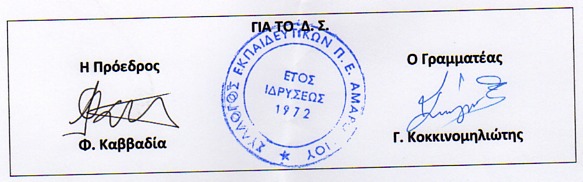 